(Arka sayfadan doldurmaya devam ediniz)Sosyal Güvenlik Kurumu Başkanlığından:5510 SAYILI KANUNUN 4 ÜNCÜ MADDESİNİN BİRİNCİ FIKRASININ (c) BENDİ KAPSAMINDA SİGORTALI SAYILANLARIN HİZMET BİLGİLERİNİNELEKTRONİK ORTAMA AKTARILMASI HAKKINDA TEBLİĞHizmet takip programıMADDE 4 – (1) HİTAP ile Kanunun geçici 4 üncü maddesi uyarınca haklarında 8/6/1949 tarihli ve 5434 sayılı Türkiye Cumhuriyeti Emekli Sandığı Kanunu hükümleri uygulanan ile ilk defa Kanunun 4 üncü maddesinin birinci fıkrasının (c) bendi kapsamına tabi olan sigortalıların hizmet başlangıcından itibaren hizmet belgesinin düzenlenmesine esas olan tüm bilgileri, kamu idareleri tarafından Kuruma internet ortamında gönderilir.(2) Kamu idareleri tarafından internet üzerinden gönderilen bilgiler esas alınarak;Sigortalıların hizmet borçlanma (askerlik, yedek subay okul süresi, avukatlık stajı, doktora ve benzeri) dilekçelerinin Kuruma intikalinden sonra borçlanma tahakkuklarının elektronik ortamda yapılması ve borçlanma fişlerinin ilgili kamu idaresine internet üzerinden iletilerek borçlanma işlemlerinin sonuçlandırılması,Görevden ayrılan sigortalıların Kanunun 4 üncü maddesinin birinci fıkrasının (a) ve (b) bentleri kapsamında çalışmaya başlamaları durumunda, Kanunun 4 üncü maddesinin birinci fıkrasının (c) bendi kapsamında geçen hizmetlerinin elektronik ortamda sosyal güvenlik il müdürlüklerine/merkezlerine bildirilmesi,Sigortalıların hizmet belgesinde yer alan hizmet süreleri, borçlanılan süreleri, diğer statülerde geçen hizmet süreleri (prim ödeme gün sayısı), fiili hizmet süresi zammı ile Kanunun 28 inci maddesi uyarınca başka birinin sürekli bakımına muhtaç derecede malûl çocuğu bulunan kadın sigortalıların(*) fiili hizmetine eklenen prim ödeme gün sayıları dikkate alınarak toplam hizmet süresi ile emekli olabilecekleri yaş ve/veya tarihin tespiti,ç) Emekliye sevk edilen sigortalıların elektronik imza ile onaylı emeklilik belgesine göre emekli aylığı bağlanması, işlemleri yapılır.(*)Başka birinin sürekli bakımına muhtaç derecede malul çocuğu bulunan kadın sigortalının öncelikle sosyal güvenlik il müdürlüklerine müracaat etmesi gerekmekteolup, çocuğun maluliyetinin Sosyal Güvenlik Kurumu Sağlık Kurulunca kabul edilmesi halinde bilgileri sisteme Sosyal Güvenlik Kurumunca girilecektir.Yukarıda verdiğim bilgilerin ve ekteki belgelerin Hizmet Takip Programına girilecek verilere esas teşkil edeceğini, bu bilgi ve belgelerin doğru ve gerçek olduğunu; aşağıdaki Sosyal Güvenlik Kurumu Başkanlığından yayımlanan tebliğin 4.maddesindeki Hizmet Takip Programı hakkındaki bilgilendirmeyi okuduğumu kabul ve taahhüt ederim. (İLGİLİ)*Kontrol eden birim yetkilisinin sorumluluğu sadece formun tam ve eksiksiz doldurulduğuyla sınırlı olup; bilgilerin doğruluğundan formu dolduran ilgili sorumludur.İlgili	Kontrol Edilmiştir. (Birim Yetkilisi)……../……./……..	……../……./……..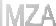 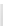 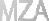 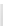 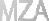 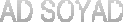                 HİTAP BİLDİRİM VE TAAHHÜT FORMU                                                                                              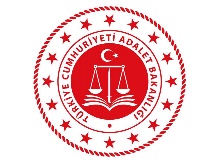 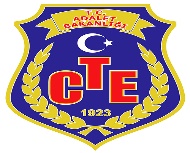 1) Kamu kurum ve kuruluşunda geçen hizmetim (5510 sayılı Kanun’un 4-c (Emekli Sandığı) maddesi kapsamında)(Bkz. ÖRNEK-1)VAR, BELGE EKTEDİR(Islak imzalı belge zorunludur.)	YOKVAR BELGE ÖZLÜK DOSYAMDADIR.ÖRNEK-1	:Milli Eğitim Bakanlığı Öğretmen kadrosunda 657 sayılı Kanun’a tabi olarak ve mülga 5434 sayılı Emekli Sandığı Kanunu veya 5510 sayılı Sosyal Sigortalar ve Genel Sağlık Sigortası Kanunu’na göre prim ödenmek suretiyle geçen hizmet.AD, SOYAD DÜZELTME KARARIVAR, BELGE EKTEDİR(Belge ibrazı zorunludur)YOKYAŞ DÜZELTME KARARIVAR, BELGE EKTEDİR(Belge ibrazı zorunludur)YOKKAZA-İ RÜŞT KARARIVAR, BELGE EKTEDİR(Belge ibrazı zorunludur)YOKİDARİ KAYIT DÜZELTME KARARIVAR, BELGE EKTEDİR(Belge ibrazı zorunludur)YOKİNTİBAKA İLİŞKİN MAH. KARARIVAR, BELGE EKTEDİR(Belge ibrazı zorunludur)YOKÖRNEK-5	: